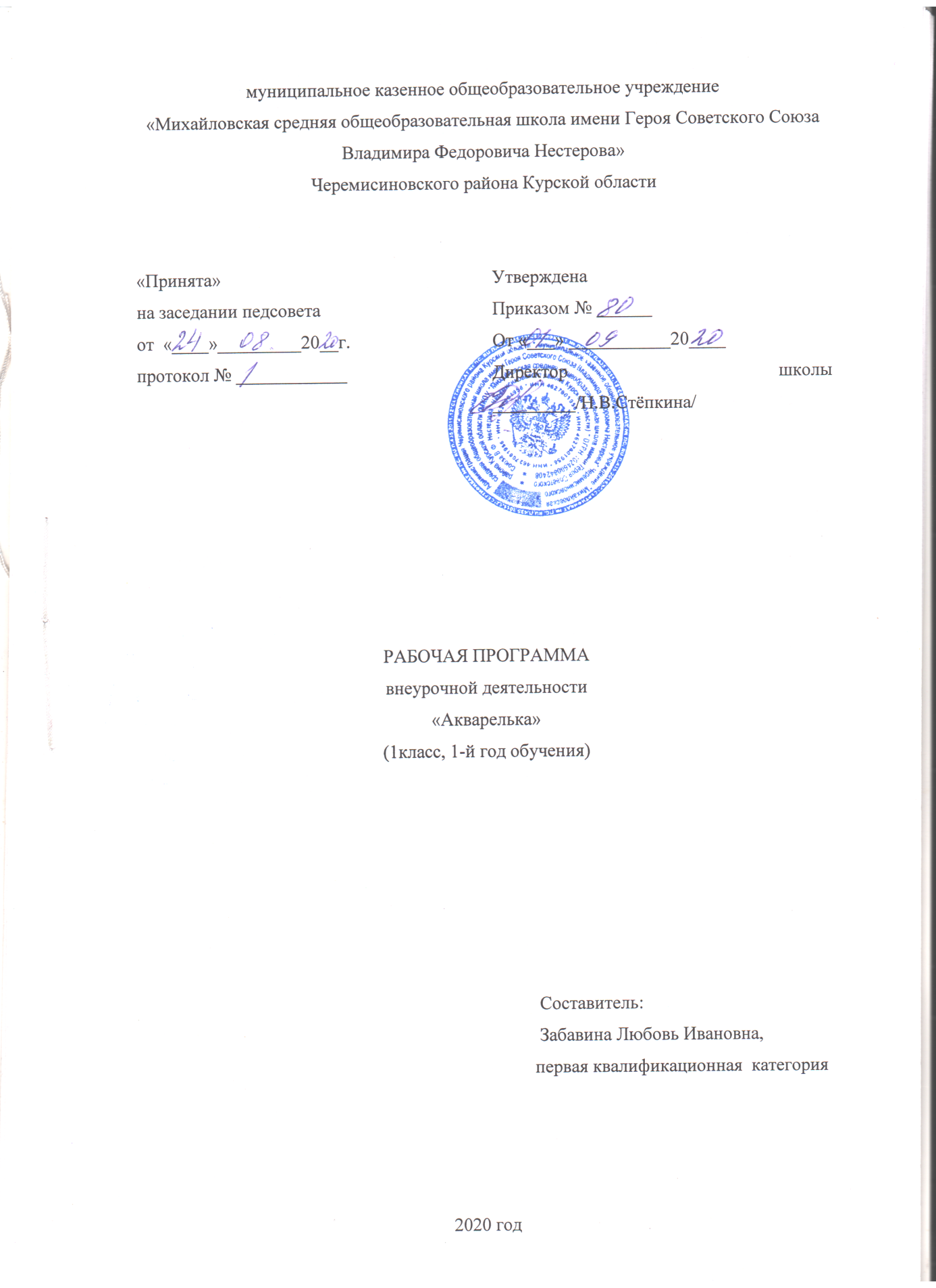 Пояснительная запискаРабочая программа внеурочной деятельности «Акварелька» общекультурного  направления для 1 общеобразовательного класса  разработана на основе федерального закона Российской Федерации  от 29.12.2012 года №273 – ФЗ «Об образовании  в Российской Федерации», Федерального государственного образовательного стандарта начального общего образования, Концепции духовно-нравственного развития и воспитания личности гражданина России, основной образовательной программы начального общего образования, учебного плана на 2020-2021 учебный год, положения  об организации курса внеурочной деятельности  в условиях реализации федерального государственного образовательного стандарта, утверждённого приказом по школе от                                   30.05.2017. № 30/1, на основе авторской программы внеурочной деятельности Фроловой Н.А «Академия художников» . Внеурочная деятельность «Акварелька» адресована детям 7- 8 лет. В этом  возрасте эмоциональнее и быстрее происходит осознание и «переживание» художественных затруднений, когда проблемное общение происходит в эмоционально-игровой ситуации, близкой самой эмоционально образной природе искусства. У учащихся младших классов подобный процесс чаще основан на интуиции, можно сказать, что проблемный процесс создания художественного образа ими начинается от эмоционально-эстетического поиска образа воспринимаемого и переживаемого объекта на основании проблемного диалога учителя и учащихся к поискам формы его материализации и от формы – к практическому созданию художественного образа, то есть от эмоционально-чувствительного – познавательного и от него – к новому продукту – художественному образу. В этом процессе действительность выступает как эмоционально-вербальный образ, как источник художественной гипотезы, способы материализации которой необходимо найти.В младшем школьном  возрасте дети испытывают  проблемы с развитием мелкой моторики рук. Преодолеть эти трудности поможет графическая работа карандашом, палочкой и тушью, углем и грифелем, работа в мелкой пластике, развивающая пальцы. Живописное освоение листа большого формата с помощью гуашевых красок и широкой кисти помогает раскрепоститься и учит легко работать кистью во всех направлениях, свободно координируя движения руки. Данная программа внеурочной деятельности предполагает уровень освоения знаний и практических навыков  с учётом возрастных особенностей детей младшего школьного возраста Целью учебной программы является формирование художественной культуры.учащихся как неотъемлемой части культуры духовной.Задачи:Обучающие:формирование нравственно-эстетической отзывчивости на прекрасное и безобразное в жизни и в искусстве;формирование художественно-творческой активности школьников;овладение образным языком изобразительного искусства посредством формирования художественных знаний, умений и навыков;освоение первоначальных знаний о пластических искусствах: изобразительных, декоративно прикладных, архитектуре и дизайне, их роли в жизни человека и общества;овладение элементарной художественной грамотой, формирование художественного кругозора; приобретение опыта работы в различных видах художественно творческой деятельностиВоспитательные:воспитание интереса к изобразительному искусству;обогащение нравственного опыта, формирование представлений о добре и зле;Развивающие:развитие нравственных чувств;развитие воображения, творческого потенциала ребенка, желания и умения  подходить к любой своей деятельности творчески;развитие способностей к эмоционально-ценностному отношению к искусству и окружающему миру;совершенствование эстетического вкуса, умения работать разными художественными материалами. Режим занятий: общее количество часов в год – 33;занятия  проводятся   1 раз в неделю Результаты освоения курса внеурочной деятельностиЛичностные  результатыУчащийся научится:проявлять интерес к обсуждению выставок собственных работ;эмоционально откликаться на красоту времен года, явления окружающей жизни, видеть красоту людей, их поступков;слушать собеседника и высказывать свою точку зрения;предлагать свою помощь и просить о помощи товарища;понимать необходимость добросовестного отношения к общественно-полезному трудуи учебеУчащийся получит возможность научиться: делиться своими знаниями и опытом с другими обучающимися, прислушиваться к их мнению;понимать значимость и возможности коллектива и свою ответственность перед нимМетапредметные результатыРегулятивные Учащийся научится:планировать последовательности шагов алгоритма для достижения цели;понимать смысл инструкции учителя;осуществлять взаимный контроль;проговаривать вслух последовательность производимых действий, составляющих основу осваиваемой деятельности;оценивать совместно с учителем или одноклассниками результат своих действий, вносить соответствующие коррективыУчащийся получит возможность научиться:осуществлять итоговый и пошаговый контроль по результату;искать ошибки в плане действий и вносить в него изменения.Познавательные Учащийся научится:устанавливать причинно-следственные связи; выбирать основания и критерии для сравнения, классификации объектов;искать, анализировать информацию;планировать свое действие в соответствии с поставленной задачей и условиями ее реализации, в том числе во внутреннем плане;под руководством учителя осуществлять поиск нужной информации в учебных пособиях;понимать знаки, символы, модели, схемы, приведенные в учебных пособиях;понимать заданный вопрос, в соответствии с ним строить ответ;обобщать: выделять класс объектов по заданному признаку;осуществлять анализ объектов с выделением существенных и несущественных признаков;Учащийся получит возможность научиться:добывать необходимые знания и с их помощью проделывать конкретную работу;осуществлять поиск необходимой информации для выполнения учебных заданий с использованием учебной литературы; в сотрудничестве с учителем и одноклассниками находить несколько вариантов решения задач;под руководством учителя ориентироваться на возможное разнообразие способов решения учебной задачи;под руководством учителя и в сотрудничестве с одноклассниками обобщать: выделять класс объектов как по заданному признаку, так и самостоятельно;строить логические цепи рассуждений.КоммуникативныеУчащийся научится:договариваться с партнерами, в т. ч. в ситуации столкновения интересов; строить понятные для партнера высказывания;контролировать действия партнеров в совместной деятельности;воспринимать другое мнение и позицию;формулировать собственное мнение и позицию;задавать вопросы, адекватные данной ситуации, позволяющие оценить ее в процессе общения;проявлять инициативу в коллективных работах.Учащийся получит возможность научиться:следить за действиями других участников совместной деятельности; принимать другое мнение и позицию;строить понятные для партнера высказывания.учитывать разные мнения и стремиться к координации различных позиций в сотрудничестве.Предметные результатыУчащийся научится:владеть гуашевыми, акварельными красками, графическим материалом, использовать подручный материал;изображать при необходимости творческий замысел с помощью программы Мicrosoft Рaint;выбирать формат и расположение листа в зависимости от задуманной композиции;смешивать цвета на палитре, получая нужные цветовые оттенки;правильно использовать художественные материалы в соответствии со своим замыслом;владеть  нетрадиционными  техниками  рисования; Учащийся получит возможность научиться:выполнять рисунки, композиции, панно, аппликации, объемные формы; работатьпо образцам репродукций, картин выдающихся художников и рисункам сверстников;выбирать направление художественного творчества реалистического или виртуального характера.	Содержание курса внеурочной деятельности с указанием форм организации и видов деятельностиРаздел 1. «Введение» 1 часВводный инструктаж по техники безопасной работы. Введение в образовательную программу. Ознакомление с содержанием и порядком работы программы Проведение вводного инструктажа по ТБ. Знакомство с материалами для уроков изобразительного искусства , инструменты, необходимые для работы.Формы организации :. рассказ с элементами беседы, играВид деятельности: познавательная , игровая Раздел 2.  «Основы рисунка. Изобразительные средства рисунка» 3 часаВедущие элементы изобразительной грамоты – линия, штрих, тон в рисунке. Все о живописи: цветоведение, материалы, инструменты, техники акварельной живописи и  гуашевыми красками. Изображение на заданную тему. Взаимосвязь изобразительного искусства с  музыкой, литературой. Виды и жанры изобразительных искусств. Создание рисунка  осеннего листа акварелью или гуашью.Формы организации: беседа, рассказ с элементами беседы, игра,  практическая работа: рисование  по представлению, рисование с натурыВиды деятельности: познавательная, игровая, художественное творчествоРаздел 3. «Основы цветоведения. Живопись – искусство цвета» 4 часаИзображение на заданную тему. Взаимосвязь изобразительного искусства с  музыкой, литературой. Виды и жанры изобразительных искусств. Создание композиции рисунка  методом пуантилизма (точками) акварелью или гуашью. Знакомство  с произведениями художников, выполненных в разнообразных техниках, с использованием разнообразных приёмов.  Тренировочные упражнения на составление композиции. Передача настроения ( радостного и грустного) в творческой работе с помощью цвета, композиции. Знакомство с отдельными композициями выдающихся художников: И. И. Левитан «Золотая осень». Выполнение осеннего пейзажа акварелью без предварительного карандашного наброска.Формы организации: беседа, рассказ с элементами беседы, игра, виртуальная экскурсия, практическая работа: рисование  по представлению и воображению  Виды деятельности: познавательная, игровая, художественное творчество, исследовательская. Раздел 4.  «Изображение растительного мира. Изображение животного мира»  6часовОбучение умению простейшими средствами  передавать основные события сказки. Работа над выразительными средствами в рисунке. Передача настроения в творческой работе с помощью  цвета, композиции, объёма.  Наблюдение и анализ  различных форм предметов. Превращение  пятна в изображение. Обучение простейшими средствами передавать основные события.  Развитие зрительной памяти, образного мышления, наблюдательности и внимания.  Выполнение рисунка в цвете (гуашь, акварель). Развитие зрительной памяти, образного мышления, наблюдательности и внимания.Обучение умению простейшими средствами  передавать  сказочные персонажи сказок. Работа над выразительными средствами в рисунке. Выполнение коллективного панно.Формы организации: беседа, рассказ с элементами беседы, игра, путешествие, практическая работа: рисование  по представлению и воображению. Виды деятельности: познавательная, игровая, художественное творчество, исследовательская. Раздел 5. « Нетрадиционные техники  рисования»  3 часаНеброская и "неожиданная" красота в природе. Рассматривание различных поверхностей: кора дерева, пена волны, капли на ветках и т.д. Развитие декоративного чувства фактуры. Опыт зрительных поэтических впечатлений.. Красота фактуры и рисунка. Знакомство с техникой одноцветной и многоцветной монотипии. Знакомство с техникой «набрызг». Составление композиции по собственному замыслу. Развитие композиционного мышления и воображения, умение создавать творческие работына основе собственного  замысла, использование художественных материалов (тампон, кисть). Изображение зимнего дерева с использованием тампонаФормы организации: рассказ с элементами беседы,  беседа, виртуальная экскурсия., игра,  заочное путешествие, практическая работа: рисование  в технике монотипии,  в  технике  «набрызг» ,тампованием, рисование по воображению и представлению.Виды деятельности: познавательная, игровая, художественное творчествоРаздел 6 . «Основы декоративно-прикладного искусства. Приобщение к истокам» 6 часовПравила составления узора в полосе. Особое внимание уделяется восприятию и передаче красоты. Выполнение рисунка в цвете (акварель, гуашь, цветные мелки). Выбор и применение выразительных средств для реализации собственного замысла  в рисунке. Последовательность выполнения работы. Рассказы о различных видах бабочек, характеристика их особенностей – формы, окраски. Изображение с натуры бабочки. Использование различных художественных техник и материалов в аппликации .  Выполнение орнамента из различных геометрических фигур. Освоение основ декоративно-прикладного искусства. Ознакомление с произведениями народных художественных промыслов в России. Выполнение в полосе  растительных узоров. Рисование узоров и декоративных элементов по образцам. Художественные промыслы: Городецкая роспись.  Элементы орнамента и его виды.  Контрастные цвета. Выполнение узора декоративной росписи.Ознакомление с произведениями современных художников  России. Знакомство с народным  промыслом Гжели. Рисование узоров и декоративных элементов по образцам. Формы организации: рассказ с элементами беседы, заочное путешествие, виртуальная экскурсия, игра, беседа, практическая работа: декоративное рисование с элементами дизайна, рисование с натуры, по памяти и воображению, аппликация, декоративное рисование.Виды деятельности: познавательная, игровая, художественное творчество, исследовательская. Раздел 7 . «Жанры изобразительного искусства: пейзаж, портрет, натюрморт» 6 часовКрасота окружающего мира. Взаимосвязь  литературы и изобразительного искусства.  Произведения живописи русских художников Рисование на основе наблюдений или по представлению простейшего пейзажа. Первичные навыки рисования портрета человека.Первичные навыки рисования с натуры человека. Натюрморт как жанр изобразительного искусства. Использование красок (смачивание, разведение, смешение). Изменение цвета в зависимости от освещения. Натюрморт как жанр изобразительного искусства. Рисование натюрморта из фруктов и овощей. Знакомство с художественными произведениями.  Формы организации: рассказ с элементами беседы, беседа, заочное путешествие, виртуальная экскурсия, игра, практическая работа: рисование на основе наблюдений или по представлению, с натуры, рисование на пленере Виды деятельности: познавательная, игровая, художественное творчество, исследовательская. Раздел 8.   «Тематическое рисование»    3 часаОсвоение основ рисунка, построение перспективы. Особенности художественного восприятия.Работа над выразительными средствами в рисунке. Передача настроения в творческой работе с помощью  цвета, композиции, объёма. Обобщение изученного.Организация выставки творческих работ учащихся. Формы организации: рассказ с элементами беседы, беседа, заочное путешествие, виртуальная экскурсия, игра, практическая работа: рисование на основе наблюдений выставка, дизайнерское оформление работ. или по представлению, рисование на тему. Виды деятельности: познавательная, игровая, художественное творчество.Тематическое планирование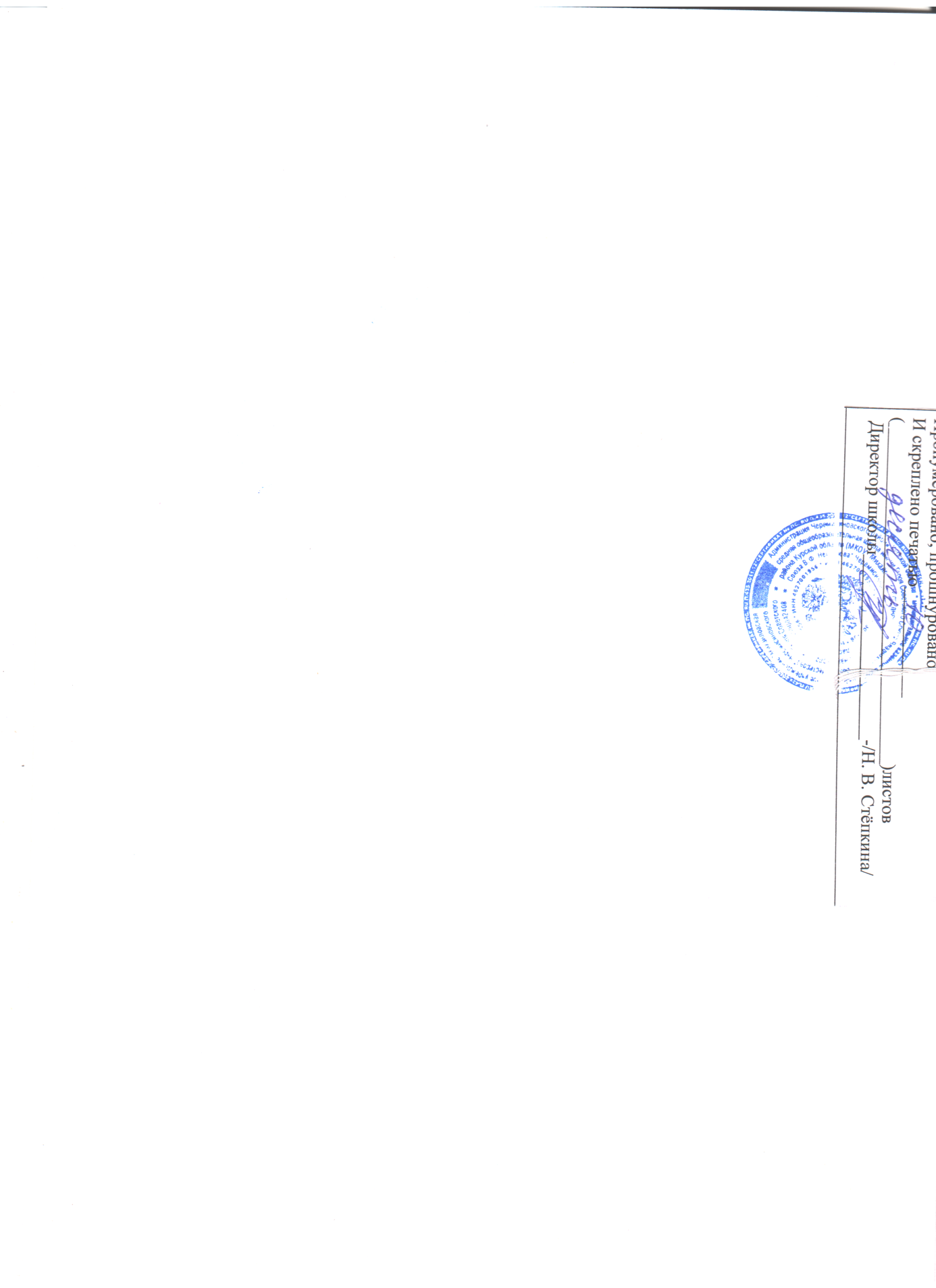 № п/пДатаДатаНаименование разделаТемы занятийНаименование разделаТемы занятийКоличество часовКоличество часовПримечанияпланфактРаздел 1. « Введение»Раздел 1. « Введение»Раздел 1. « Введение»Раздел 1. « Введение»Раздел 1. « Введение»Раздел 1. « Введение»Раздел 1. « Введение»Раздел 1. « Введение»1Вводный инструктаж по технике безопасной работы. Введение в образовательную программуВводный инструктаж по технике безопасной работы. Введение в образовательную программу1Раздел 2.  «Основы рисунка. Изобразительные средства рисунка»Раздел 2.  «Основы рисунка. Изобразительные средства рисунка»Раздел 2.  «Основы рисунка. Изобразительные средства рисунка»Раздел 2.  «Основы рисунка. Изобразительные средства рисунка»Раздел 2.  «Основы рисунка. Изобразительные средства рисунка»Раздел 2.  «Основы рисунка. Изобразительные средства рисунка»Раздел 2.  «Основы рисунка. Изобразительные средства рисунка»Раздел 2.  «Основы рисунка. Изобразительные средства рисунка»2Знакомство с материалами для уроков изобразительного искусства.Знакомство с материалами для уроков изобразительного искусства.13Первичные цвета. Цветовая гаммаПервичные цвета. Цветовая гамма14Изображение осеннего листаИзображение осеннего листа1Раздел 3. «Основы цветоведения. Живопись – искусство цвета»Раздел 3. «Основы цветоведения. Живопись – искусство цвета»Раздел 3. «Основы цветоведения. Живопись – искусство цвета»Раздел 3. «Основы цветоведения. Живопись – искусство цвета»Раздел 3. «Основы цветоведения. Живопись – искусство цвета»Раздел 3. «Основы цветоведения. Живопись – искусство цвета»Раздел 3. «Основы цветоведения. Живопись – искусство цвета»Раздел 3. «Основы цветоведения. Живопись – искусство цвета»5Изображение даров осениИзображение даров осени16Линия горизонта. Равномерное заполнение листа. Линия горизонта. Равномерное заполнение листа. 17В гостях у осениВ гостях у осени18В гостях у осениВ гостях у осени1Раздел 4.   «Изображение растительного мира. Изображение животного мира»Раздел 4.   «Изображение растительного мира. Изображение животного мира»Раздел 4.   «Изображение растительного мира. Изображение животного мира»Раздел 4.   «Изображение растительного мира. Изображение животного мира»Раздел 4.   «Изображение растительного мира. Изображение животного мира»Раздел 4.   «Изображение растительного мира. Изображение животного мира»Раздел 4.   «Изображение растительного мира. Изображение животного мира»Раздел 4.   «Изображение растительного мира. Изображение животного мира»9В сказочном царствеВ сказочном царстве1    10Изображать можно пятномИзображать можно пятном111Мы в циркеМы в цирке112Мы в циркеМы в цирке113Создание коллективной работы «Любимые герои сказок»Создание коллективной работы «Любимые герои сказок»114Создание коллективной работы «Любимые герои сказок»Создание коллективной работы «Любимые герои сказок»1Раздел 5. «Нетрадиционные техники рисования»Раздел 5. «Нетрадиционные техники рисования»Раздел 5. «Нетрадиционные техники рисования»Раздел 5. «Нетрадиционные техники рисования»Раздел 5. «Нетрадиционные техники рисования»Раздел 5. «Нетрадиционные техники рисования»Раздел 5. «Нетрадиционные техники рисования»Раздел 5. «Нетрадиционные техники рисования»15Красоту нужно уметь замечать.Красоту нужно уметь замечать.116Красивые рыбыКрасивые рыбы117Рисуем зимнее дерево тампованиемРисуем зимнее дерево тампованием1Раздел 6.    «Основы декоративно-прикладного искусства. Приобщение к истокам»Раздел 6.    «Основы декоративно-прикладного искусства. Приобщение к истокам»Раздел 6.    «Основы декоративно-прикладного искусства. Приобщение к истокам»Раздел 6.    «Основы декоративно-прикладного искусства. Приобщение к истокам»Раздел 6.    «Основы декоративно-прикладного искусства. Приобщение к истокам»Раздел 6.    «Основы декоративно-прикладного искусства. Приобщение к истокам»Раздел 6.    «Основы декоративно-прикладного искусства. Приобщение к истокам»Раздел 6.    «Основы декоративно-прикладного искусства. Приобщение к истокам»18Узор в полосе. Орнамент из цветов, листьев и  бабочек Узор в полосе. Орнамент из цветов, листьев и  бабочек 119Узоры на крыльях.Узоры на крыльях.120Орнамент из геометрических фигур Орнамент из геометрических фигур 121Волшебные листья и ягоды. Хохломская росписьВолшебные листья и ягоды. Хохломская роспись122Узоры, которые создали люди. Дымковская игрушкаУзоры, которые создали люди. Дымковская игрушка123Городецкая росписьГородецкая роспись124Составление  узора  «Синее чудо Гжели»Составление  узора  «Синее чудо Гжели»Раздел 7.  «Жанры изобразительного искусства: пейзаж, портрет, натюрморт»Раздел 7.  «Жанры изобразительного искусства: пейзаж, портрет, натюрморт»Раздел 7.  «Жанры изобразительного искусства: пейзаж, портрет, натюрморт»Раздел 7.  «Жанры изобразительного искусства: пейзаж, портрет, натюрморт»Раздел 7.  «Жанры изобразительного искусства: пейзаж, портрет, натюрморт»Раздел 7.  «Жанры изобразительного искусства: пейзаж, портрет, натюрморт»Раздел 7.  «Жанры изобразительного искусства: пейзаж, портрет, натюрморт»Раздел 7.  «Жанры изобразительного искусства: пейзаж, портрет, натюрморт»25Родные просторы в произведениях русских художников и поэтов. Родные просторы в произведениях русских художников и поэтов. 126Пейзаж.Пейзаж.27Женский образЖенский образ128Фигура человека.Фигура человека.129Основы натюрморта.  Ознакомление с произведениями изобразительного искусства. Основы натюрморта.  Ознакомление с произведениями изобразительного искусства. 130Рисование фруктов и овощейРисование фруктов и овощейРаздел 8.  «Тематическое рисование»Раздел 8.  «Тематическое рисование»Раздел 8.  «Тематическое рисование»Раздел 8.  «Тематическое рисование»Раздел 8.  «Тематическое рисование»Раздел 8.  «Тематическое рисование»Раздел 8.  «Тематическое рисование»Раздел 8.  «Тематическое рисование»   31Рисование на тему «Пейзаж с радугой»Рисование на тему «Пейзаж с радугой»132Рисование на тему» Скоро лето»Рисование на тему» Скоро лето»133Итоговое занятиеИтоговое занятие1